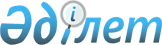 Жаңаарқа аудандық мәслихатының XIIІ сессиясының 2012 жылғы 13 желтоқсандағы N 13/80 "2013-2015 жылдарға арналған аудандық бюджет туралы" шешіміне өзгерістер енгізу туралы
					
			Мерзімі біткен
			
			
		
					Қарағанды облысы Жаңаарқа ауданы мәслихатының XІХ сессиясының 2013 жылғы 11 шілдедегі N 19/124 шешімі. Қарағанды облысының Әділет департаментінде 2013 жылғы 19 шілдеде N 2366 болып тіркелді. Қабылданған мерзімінің өтуіне байланысты өзінің қолданылуын тоқтатады
      Қазақстан Республикасының 2001 жылғы 23 қаңтардағы "Қазақстан Республикасындағы жергілікті мемлекеттік басқару және өзін-өзі басқару туралы" Заңының 6 бабына, Қазақстан Республикасының 2008 жылғы 4 желтоқсандағы Бюджет кодексінің 109 бабының 1, 5 тармақтарына сәйкес аудандық мәслихат ШЕШІМ ЕТТІ:
      1. Жаңаарқа аудандық мәслихатының XIII сессиясының 2012 жылғы 13 желтоқсандағы N 13/80 "2013-2015 жылдарға арналған аудандық бюджет туралы" шешіміне (нормативтік құқықтық актілерді мемлекеттік тіркеу Тізілімінде N 2089 болып тіркелген, 2013 жылғы 4 қаңтардағы N 1-2 (9531-9532) "Жаңаарқа" газетінде жарияланған), Жаңаарқа аудандық мәслихатының ХVІ сессиясының 2013 жылғы 20 наурыздағы N 16/103 "Жаңаарқа аудандық мәслихатының XІIІ сессиясының 2012 жылғы 13 желтоқсандағы N 13/80 "2013-2015 жылдарға арналған аудандық бюджет туралы" шешіміне өзгерістер енгізу туралы" шешімімен өзгерістер енгізілген (нормативтік құқықтық актілерді мемлекеттік тіркеу Тізілімінде N 2285 болып тіркелген, 2013 жылғы 13 сәуірдегі N 20-22 (9550-9552) "Жаңаарқа" газетінде жарияланған) келесі өзгерістер енгізілсін:
      1) 1 тармақтағы:
      1) 1 тармақшада:
      бірінші абзацтағы "3 371 866" сандары "3 583 938" сандарына ауыстырылсын;
      екінші абзацтағы "679 166" сандары "762 127" сандарына ауыстырылсын;
      төртінші абзацтағы "1 500" сандары "3 500" сандарына ауыстырылсын;
      бесінші абзацтағы "2 689 073" сандары "2 816 184" сандарына ауыстырылсын;
      2) тармақшада:
      "3 393 799" сандары "3 607 238" сандарына ауыстырылсын;
      4) тармақшада:
      бірінші абзацтағы "48 000" сандары "46 633" сандарына ауыстырылсын;
      екінші абзацтағы "48 000" сандары "46 633" сандарына ауыстырылсын;
      2) 3 тармақтағы:
      "886 337" сандары "1 013 448" сандарына ауыстырылсын;
      3) көрсетілген шешімнің 1, 4, 5, 6, 7, 8, 9, 10, 11, 12, 13, 14, 15, 16, 17, 18, 19, 20 қосымшалары осы шешімнің 1, 2, 3, 4, 5, 6, 7, 8, 9, 10, 11, 12, 13, 14, 15, 16, 17, 18 қосымшаларына сәйкес жаңа редакцияда мазмұндалсын.
      2. Осы шешім 2013 жылдың 1 қаңтарынан бастап қолданысқа енеді.
      11 шілде 2013 жыл 2013 жылға арналған аудандық бюджет 2013 жылға арналған бюджеттік инвестициялық жобалардың тізбесі 2013 жылға арналған аудандық бюджеттің орындалу барысында секвестрлеуге жатпайтын бюджеттік бағдарламалардың тізбесі Жаңаарқа ауданына 2013 жылға бөлінген бюджеттік
кредиттер және нысаналы трансферттер 2013 жылғы Жаңаарқа ауданы
Атасу кентiнiң бюджеті 2013 жылғы Жаңаарқа ауданы
Қызылжар кентiнiң бюджеті 2013 жылғы Жаңаарқа ауданы
М. Жұмажанов атындағы селолық округiнiң бюджеті 2013 жылғы Жаңаарқа ауданы
Ақтасты селолық округiнiң бюджеті 2013 жылғы Жаңаарқа ауданы
Айнабұлақ селолық округiнiң бюджеті 2013 жылғы Жаңаарқа ауданы
Ақтау селолық округiнiң бюджеті 2013 жылғы Жаңаарқа ауданы
Ақтүбек селолық округiнiң бюджеті 2013 жылғы Жаңаарқа ауданы
Бидайық селолық округiнiң бюджеті 2013 жылғы Жаңаарқа ауданы
Байдалы би селолық округiнiң бюджеті 2013 жылғы Жаңаарқа ауданы
Ералиев селолық округiнiң бюджеті 2013 жылғы Жаңаарқа ауданы
Қараағаш селолық округiнiң бюджеті 2013 жылғы Жаңаарқа ауданы
Сейфуллин селолық округiнiң бюджеті 2013 жылғы Жаңаарқа ауданы
Түгiскен селолық округiнiң бюджеті 2013 жылғы Жаңаарқа ауданы
Целинный селолық округiнiң бюджеті
					© 2012. Қазақстан Республикасы Әділет министрлігінің «Қазақстан Республикасының Заңнама және құқықтық ақпарат институты» ШЖҚ РМК
				
Аудандық мәслихаттың кезектен тыс
XІX сессиясының төрағасы
Ж. Зайыров
Аудандық мәслихат хатшысы
Д. Жұмасейітов
КЕЛІСІЛДІ:
"Жаңаарқа аудандық экономика
және бюджеттік жоспарлау бөлімі"
мемлекеттік мекемесінің бастығы
З. СердалиновЖаңаарқа аудандық мәслихатының
2013 жылғы 11 шілдедегі
XІX сессиясының N 19/124 шешіміне
1-қосымша
Жаңаарқа аудандық мәслихатының
2012 жылғы 13 желтоқсандағы
ХIII сессиясының N 13/80 шешіміне
1-қосымша
Санаты
Санаты
Санаты
Санаты
Сома (мың теңге)
Сыныбы
Сыныбы
Сыныбы
Сома (мың теңге)
Iшкi сыныбы
Iшкi сыныбы
Сома (мың теңге)
Атауы
Сома (мың теңге)
I. Кірістер
3583938
1
Салықтық түсімдер
762127
01
Табыс салығы
162635
2
Жеке табыс салығы
162635
03
Әлеуметтiк салық
153217
1
Әлеуметтік салық
153217
04
Меншiкке салынатын салықтар
425918
1
Мүлiкке салынатын салықтар
397375
3
Жер салығы
1965
4
Көлiк құралдарына салынатын салық
24128
5
Бірыңғай жер салығы
2450
05
Тауарларға, жұмыстарға және қызметтерге салынатын iшкi салықтар
16418
2
Акциздер
3578
3
Табиғи және басқа да ресурстарды пайдаланғаны үшiн түсетiн түсiмдер
8686
4
Кәсiпкерлiк және кәсiби қызметтi жүргiзгенi үшiн алынатын алымдар
4093
5
Ойын бизнесіне салық
61
08
Заңдық мәнді іс-әрекеттерді жасағаны және (немесе) оған уәкілеттігі бар мемлекеттік органдар немесе лауазымды адамдар құжаттар бергені үшін алынатын міндетті төлемдер
3939
1
Мемлекеттік баж
3939
2
Салықтық емес түсiмдер
2127
01
Мемлекеттік меншіктен түсетін кірістер
1336
1
Мемлекеттік кәсіпорындардың таза кірісі бөлігінің түсімдері
11
5
Мемлекет меншігіндегі мүлікті жалға беруден түсетін кірістер
1325
03
Мемлекеттік бюджеттен қаржыландырылатын мемлекеттік мекемелер ұйымдастыратын мемлекеттік сатып алуды өткізуден түсетін ақша түсімдері
131
1
Мемлекеттік бюджеттен қаржыландырылатын мемлекеттік мекемелер ұйымдастыратын мемлекеттік сатып алуды өткізуден түсетін ақша түсімдері
131
06
Басқа да салықтық емес түсiмдер
660
1
Басқа да салықтық емес түсiмдер
660
3
Негізгі капиталды сатудан түсетін түсімдер
3500
03
Жердi және материалдық емес активтердi сату
3500
1
Жерді сату
3500
4
Трансферттердің түсімдері
2816184
02
Мемлекеттiк басқарудың жоғары тұрған органдарынан түсетiн трансферттер
2816184
2
Облыстық бюджеттен түсетiн трансферттер
2816184
Функционалдық топ
Функционалдық топ
Функционалдық топ
Функционалдық топ
Функционалдық топ
Сома (мың теңге)
Кіші функция
Кіші функция
Кіші функция
Кіші функция
Сома (мың теңге)
Бюджеттік бағдарламалардың әкiмшiсi
Бюджеттік бағдарламалардың әкiмшiсi
Бюджеттік бағдарламалардың әкiмшiсi
Сома (мың теңге)
Бағдарлама
Бағдарлама
Сома (мың теңге)
Атауы
Сома (мың теңге)
ІІ. Шығындар
3607238
01
Жалпы сипаттағы мемлекеттiк қызметтер
250388
1
Мемлекеттiк басқарудың жалпы функцияларын орындайтын өкiлдi, атқарушы және басқа органдар
209157
112
Аудан (облыстық маңызы бар қала) мәслихатының аппараты
13009
001
Аудан (облыстық маңызы бар қала) мәслихатының қызметін қамтамасыз ету жөніндегі қызметтер
12834
003
Мемлекеттік органның күрделі шығыстары
175
122
Аудан (облыстық маңызы бар қала) әкімінің аппараты
55485
001
Аудан (облыстық маңызы бар қала) әкімінің қызметін қамтамасыз ету жөніндегі қызметтер
51788
002
Ақпараттық жүйелер құру
580
003
Мемлекеттік органның күрделі шығыстары
2277
009
Ведомстволық бағыныстағы мемлекеттік мекемелерінің және ұйымдарының күрделі шығыстары
840
123
Қаладағы аудан, аудандық маңызы бар қала, кент, ауыл (село), ауылдық (селолық) округ әкімінің аппараты
140663
001
Қаладағы аудан, аудандық маңызы бар қаланың, кент, ауыл (село), ауылдық (селолық) округ әкімінің қызметін қамтамасыз ету жөніндегі қызметтер
128799
022
Мемлекеттік органның күрделі шығыстары
11364
024
Ақпараттық жүйелер құру
500
2
Қаржылық қызмет
18604
452
Ауданның (облыстық маңызы бар қаланың) қаржы бөлімі
18604
001
Ауданның (облыстық маңызы бар қаланың) бюджетін орындау және ауданның (облыстық маңызы бар қаланың) коммуналдық меншігін басқару саласындағы мемлекеттік саясатты іске асыру жөніндегі қызметтер
13247
003
Салық салу мақсатында мүлікті бағалауды жүргізу
564
011
Коммуналдық меншікке түскен мүлікті есепке алу, сақтау, бағалау және сату
4000
018
Мемлекеттік органның күрделі шығыстары
793
5
Жоспарлау және статистикалық қызмет
22627
453
Ауданның (облыстық маңызы бар қаланың) экономика және бюджеттік жоспарлау бөлімі
22627
001
Экономикалық саясатты, мемлекеттік жоспарлау жүйесін қалыптастыру және дамыту және ауданды (облыстық маңызы бар қаланы) басқару саласындағы мемлекеттік саясатты іске асыру жөніндегі қызметтер
19306
002
Ақпараттық жүйелер құру
264
004
Мемлекеттік органның күрделі шығыстары
3057
02
Қорғаныс
2426
1
Әскери мұқтаждар
2426
122
Аудан (облыстық маңызы бар қала) әкімінің аппараты
2426
005
Жалпыға бірдей әскери міндетті атқару шеңберіндегі іс-шаралар
2426
03
Қоғамдық тәртіп, қауіпсіздік, құқықтық, сот, қылмыстық-атқару қызметі
1260
9
Қоғамдық тәртіп және қауіпсіздік саласындағы басқа да қызметтер
1260
458
Ауданның (облыстық маңызы бар қаланың) тұрғын үй-коммуналдық шаруашылығы, жолаушылар көлігі және автомобиль жолдары бөлімі
1260
021
Елдi мекендерде жол жүрісі қауiпсiздiгін қамтамасыз ету
1260
04
Бiлiм беру
1794068
1
Мектепке дейiнгi тәрбие және оқыту
143998
471
Ауданның (облыстық маңызы бар қаланың) білім, дене шынықтыру және спорт бөлімі
143998
040
Мектепке дейінгі білім беру ұйымдарында мемлекеттік білім беру тапсырысын іске асыруға
143998
2
Бастауыш, негізгі орта және жалпы орта білім беру
1548579
123
Қаладағы аудан, аудандық маңызы бар қала, кент, ауыл (село), ауылдық (селолық) округ әкімінің аппараты
4013
005
Ауылдық (селолық) жерлерде балаларды мектепке дейін тегін алып баруды және кері алып келуді ұйымдастыру
4013
471
Ауданның (облыстық маңызы бар қаланың) білім, дене шынықтыру және спорт бөлімі
1544566
004
Жалпы білім беру
1526639
005
Балалар мен жеткіншектерге қосымша білім беру
17927
9
Бiлiм беру саласындағы өзге де қызметтер
101491
471
Ауданның (облыстық маңызы бар қаланың) білім, дене шынықтыру және спорт бөлімі
101491
009
Ауданның (облыстық маңызы бар қаланың) мемлекеттік білім беру мекемелер үшін оқулықтар мен оқу-әдiстемелiк кешендерді сатып алу және жеткізу
20703
010
Аудандық (қалалық) ауқымдағы мектеп олимпиадаларын және мектептен тыс іс-шараларды өткiзу
283
020
Жетім баланы (жетім балаларды) және ата-аналарының қамқорынсыз қалған баланы (балаларды) күтіп-ұстауға асыраушыларына ай сайынғы ақшалай қаражат төлемдері
9634
023
Үйде оқытылатын мүгедек балаларды жабдықпен, бағдарламалық қамтыммен қамтамасыз ету
5456
067
Ведомстволық бағыныстағы мемлекеттік мекемелерінің және ұйымдарының күрделі шығыстары
57915
068
Халықтың компьютерлік сауаттылығын арттыруды қамтамасыз ету
7500
06
Әлеуметтiк көмек және әлеуметтiк қамсыздандыру
185927
2
Әлеуметтiк көмек
164786
451
Ауданның (облыстық маңызы бар қаланың) жұмыспен қамту және әлеуметтік бағдарламалар бөлімі
164786
002
Еңбекпен қамту бағдарламасы
36150
004
Ауылдық жерлерде тұратын денсаулық сақтау, білім беру, әлеуметтік қамтамасыз ету, мәдениет, спорт және ветеринар мамандарына отын сатып алуға Қазақстан Республикасының заңнамасына сәйкес әлеуметтік көмек көрсету
9840
005
Мемлекеттік атаулы әлеуметтік көмек
16978
006
Тұрғын үй көмегі
5150
007
Жергілікті өкілетті органдардың шешімі бойынша мұқтаж азаматтардың жекелеген топтарына әлеуметтік көмек
27094
010
Үйден тәрбиеленіп оқытылатын мүгедек балаларды материалдық қамтамасыз ету
624
014
Мұқтаж азаматтарға үйде әлеуметтiк көмек көрсету
22352
016
18 жасқа дейінгі балаларға мемлекеттік жәрдемақылар
34534
017
Мүгедектерді оңалту жеке бағдарламасына сәйкес, мұқтаж мүгедектерді міндетті гигиеналық құралдармен және ымдау тілі мамандарының қызмет көрсетуін, жеке көмекшілермен қамтамасыз ету
12064
9
Әлеуметтiк көмек және әлеуметтiк қамтамасыз ету салаларындағы өзге де қызметтер
21141
451
Ауданның (облыстық маңызы бар қаланың) жұмыспен қамту және әлеуметтік бағдарламалар бөлімі
21141
001
Жергілікті деңгейде халық үшін әлеуметтік бағдарламаларды жұмыспен қамтуды қамтамасыз етуді іске асыру саласындағы мемлекеттік саясатты іске асыру жөніндегі қызметтер
19723
011
Жәрдемақыларды және басқа да әлеуметтік төлемдерді есептеу, төлеу мен жеткізу бойынша қызметтерге ақы төлеу
868
012
Ақпараттық жүйелер құру
250
021
Мемлекеттік органның күрделі шығыстары
300
07
Тұрғын үй-коммуналдық шаруашылық
801047
1
Тұрғын үй шаруашылығы
230048
455
Ауданның (облыстық маңызы бар қаланың) мәдениет және тілдерді дамыту бөлімі
800
024
Жұмыспен қамту 2020 жол картасы бойынша қалаларды және ауылдық елді мекендерді дамыту шеңберінде объектілерді жөндеу
800
458
Ауданның (облыстық маңызы бар қаланың) тұрғын үй-коммуналдық шаруашылығы, жолаушылар көлігі және автомобиль жолдары бөлімі
30089
041
Жұмыспен қамту 2020 жол картасы бойынша қалаларды және ауылдық елді мекендерді дамыту шеңберінде объектілерді жөндеу және абаттандыру
30089
472
Ауданның (облыстық маңызы бар қаланың) құрылыс, сәулет және қала құрылысы бөлімі
193290
003
Мемлекеттік коммуналдық тұрғын үй қорының тұрғын үйін жобалау, салу және (немесе) сатып алу
116790
004
Инженерлік коммуникациялық инфрақұрылымды жобалау, дамыту, жайластыру және (немесе) сатып алу
76500
479
Ауданның (облыстық маңызы бар қаланың) тұрғын үй инспекциясы бөлімі
5869
001
Жергілікті деңгейде тұрғын үй қоры саласындағы мемлекеттік саясатты іске асыру жөніндегі қызметтер
5289
002
Ақпараттық жүйе құру
580
2
Коммуналдық шаруашылық
449307
458
Ауданның (облыстық маңызы бар қаланың) тұрғын үй-коммуналдық шаруашылығы, жолаушылар көлігі және автомобиль жолдары бөлімі
449307
012
Сумен жабдықтау және су бөлу жүйесінің қызмет етуі
37580
026
Ауданның (облыстық маңызы бар қаланың) коммуналдық меншігіндегі жылу жүйелерін қолдануды ұйымдастыру
32000
058
Елді мекендердегі сумен жабдықтау және су бұру жүйелерін дамыту
379727
3
Елді-мекендерді көркейту
121692
123
Қаладағы аудан, аудандық маңызы бар қала, кент, ауыл (село), ауылдық (селолық) округ әкімінің аппараты
108900
008
Елді мекендерде көшелерді жарықтандыру
9144
009
Елді мекендердің санитариясын қамтамасыз ету
2423
011
Елді мекендерді абаттандыру мен көгалдандыру
97333
458
Ауданның (облыстық маңызы бар қаланың) тұрғын үй-коммуналдық шаруашылығы, жолаушылар көлігі және автомобиль жолдары бөлімі
12792
015
Елді мекендердегі көшелерді жарықтандыру
2500
018
Елдi мекендердi абаттандыру және көгалдандыру
10292
08
Мәдениет, спорт, туризм және ақпараттық кеңістiк
236681
1
Мәдениет саласындағы қызмет
110901
455
Ауданның (облыстық маңызы бар қаланың) мәдениет және тілдерді дамыту бөлімі
110901
003
Мәдени-демалыс жұмысын қолдау
110901
2
Спорт
4646
471
Ауданның (облыстық маңызы бар қаланың) білім, дене шынықтыру және спорт бөлімі
4646
014
Аудандық (облыстық маңызы бар қалалық) деңгейде спорттық жарыстар өткiзу
1200
015
Әртүрлi спорт түрлерi бойынша аудан (облыстық маңызы бар қала) құрама командаларының мүшелерiн дайындау және олардың облыстық спорт жарыстарына қатысуы
3446
3
Ақпараттық кеңiстiк
73824
455
Ауданның (облыстық маңызы бар қаланың) мәдениет және тілдерді дамыту бөлімі
66724
006
Аудандық (қалалық) кiтапханалардың жұмыс iстеуi
66724
456
Ауданның (облыстық маңызы бар қаланың) ішкі саясат бөлімі
7100
002
Газеттер мен журналдар арқылы мемлекеттік ақпараттық саясат жүргізу жөніндегі қызметтер
7100
9
Мәдениет, спорт, туризм және ақпараттық кеңiстiктi ұйымдастыру жөнiндегi басқа да қызметтер
47310
455
Ауданның (облыстық маңызы бар қаланың) мәдениет және тілдерді дамыту бөлімі
33496
001
Жергілікті деңгейде тілдерді және мәдениетті дамыту саласындағы мемлекеттік саясатты іске асыру жөніндегі қызметтер
7980
010
Мемлекеттік органның күрделі шығыстары
2613
032
Ведомстволық бағыныстағы мемлекеттік мекемелерінің және ұйымдарының күрделі шығыстары
22903
456
Ауданның (облыстық маңызы бар қаланың) ішкі саясат бөлімі
13814
001
Жергілікті деңгейде ақпарат, мемлекеттілікті нығайту және азаматтардың әлеуметтік сенімділігін қалыптастыру саласында мемлекеттік саясатты іске асыру жөніндегі қызметтер
8022
003
Жастар саясаты саласында іс-шараларды iске асыру
4142
006
Мемлекеттік органның күрделі шығыстары
1650
09
Отын-энергетика кешенi және жер қойнауын пайдалану
75338
9
Отын-энергетика кешені және жер қойнауын пайдалану саласындағы басқа да қызметтер
75338
472
Ауданның (облыстық маңызы бар қаланың) құрылыс, сәулет және қала құрылысы бөлімі
75338
009
Жылу-энергетикалық жүйені дамыту
75338
10
Ауыл, су, орман, балық шаруашылығы, ерекше қорғалатын табиғи аумақтар, қоршаған ортаны және жануарлар дүниесін қорғау, жер қатынастары
123729
1
Ауыл шаруашылығы
25182
453
Ауданның (облыстық маңызы бар қаланың) экономика және бюджеттік жоспарлау бөлімі
6588
099
Мамандардың әлеуметтік көмек көрсетуі жөніндегі шараларды іске асыру
6588
472
Ауданның (облыстық маңызы бар қаланың) құрылыс, сәулет және қала құрылысы бөлімі
600
010
Ауыл шаруашылығы объектілерін дамыту
600
474
Ауданның (облыстық маңызы бар қаланың) ауыл шаруашылығы және ветеринария бөлімі
17994
001
Жергілікті деңгейде ауыл шаруашылығы және ветеринария саласындағы мемлекеттік саясатты іске асыру жөніндегі қызметтер
12317
003
Мемлекеттік органның күрделі шығыстары
2677
007
Қаңғыбас иттер мен мысықтарды аулауды және жоюды ұйымдастыру
2000
012
Ауыл шаруашылығы жануарларын бірдейлендіру жөніндегі іс-шараларды жүргізу
1000
6
Жер қатынастары
19994
463
Ауданның (облыстық маңызы бар қаланың) жер қатынастары бөлімі
19994
001
Аудан (облыстық маңызы бар қала) аумағында жер қатынастарын реттеу саласындағы мемлекеттік саясатты іске асыру жөніндегі қызметтер
15394
004
Жердi аймақтарға бөлу жөнiндегi жұмыстарды ұйымдастыру
500
006
Аудандық маңызы бар қалалардың, кенттердiң, ауылдардың (селолардың), ауылдық (селолық) округтердiң шекарасын белгiлеу кезiнде жүргiзiлетiн жерге орналастыру
4100
9
Ауыл, су, орман, балық шаруашылығы және қоршаған ортаны қорғау және жер қатынастары саласындағы басқа да қызметтер
78553
474
Ауданның (облыстық маңызы бар қаланың) ауыл шаруашылығы және ветеринария бөлімі
78553
013
Эпизоотияға қарсы іс-шаралар жүргізу
78553
11
Өнеркәсіп, сәулет, қала құрылысы және құрылыс қызметі
10695
2
Сәулет, қала құрылысы және құрылыс қызметі
10695
472
Ауданның (облыстық маңызы бар қаланың) құрылыс, сәулет және қала құрылысы бөлімі
10695
001
Жергілікті деңгейде құрылыс, сәулет және қала құрылысы саласындағы мемлекеттік саясатты іске асыру жөніндегі қызметтер
8695
013
Аудан аумағында қала құрылысын дамытудың кешенді схемаларын, аудандық (облыстық) маңызы бар қалалардың, кенттердің және өзге де ауылдық елді мекендердің бас жоспарларын әзірлеу
2000
12
Көлiк және коммуникация
59094
1
Автомобиль көлiгi
56441
123
Қаладағы аудан, аудандық маңызы бар қала, кент, ауыл (село), ауылдық (селолық) округ әкімінің аппараты
47670
013
Аудандық маңызы бар қалаларда, кенттерде, ауылдарда (селоларда), ауылдық (селолық) округтерде автомобиль жолдарының жұмыс істеуін қамтамасыз ету
47670
458
Ауданның (облыстық маңызы бар қаланың) тұрғын үй-коммуналдық шаруашылығы, жолаушылар көлігі және автомобиль жолдары бөлімі
8771
023
Автомобиль жолдарының жұмыс істеуін қамтамасыз ету
8771
9
Көлiк және коммуникациялар саласындағы басқа да қызметтер
2653
458
Ауданның (облыстық маңызы бар қаланың) тұрғын үй-коммуналдық шаруашылығы, жолаушылар көлігі және автомобиль жолдары бөлімі
2653
037
Әлеуметтік маңызы бар қалалық (ауылдық), қала маңындағы және ауданішілік қатынастар бойынша жолаушылар тасымалдарын субсидиялау
2653
13
Басқалар
66581
3
Кәсiпкерлiк қызметтi қолдау және бәсекелестікті қорғау
7752
469
Ауданның (облыстық маңызы бар қаланың) кәсіпкерлік бөлімі
7752
001
Жергілікті деңгейде кәсіпкерлік пен өнеркәсіпті дамыту саласындағы мемлекеттік саясатты іске асыру жөніндегі қызметтер
7677
004
Мемлекеттік органның күрделі шығыстары
75
9
Басқалар
58829
452
Ауданның (облыстық маңызы бар қаланың) қаржы бөлімі
13655
012
Ауданның (облыстық маңызы бар қаланың) жергілікті атқарушы органының резерві
13655
458
Ауданның (облыстық маңызы бар қаланың) тұрғын үй-коммуналдық шаруашылығы, жолаушылар көлігі және автомобиль жолдары бөлімі
34391
001
Жергілікті деңгейде тұрғын үй-коммуналдық шаруашылығы, жолаушылар көлігі және автомобиль жолдары саласындағы мемлекеттік саясатты іске асыру жөніндегі қызметтер
8889
013
Мемлекеттік органның күрделі шығыстары
340
040
"Өңірлерді дамыту" Бағдарламасы шеңберінде өңірлерді экономикалық дамытуға жәрдемдесу бойынша шараларды іске асыру
25162
471
Ауданның (облыстық маңызы бар қаланың) білім, дене шынықтыру және спорт бөлімі
10783
001
Білім, дене шынықтыру және спорт бөлімі қызметін қамтамасыз ету
10783
15
Трансферттер
4
1
Трансферттер
4
452
Ауданның (облыстық маңызы бар қаланың) қаржы бөлімі
4
006
Нысаналы пайдаланылмаған (толық пайдаланылмаған) трансферттерді қайтару
4
ІІІ. Таза бюджеттік несиелеу
18487
бюджеттік несиелеу
25965
10
Ауыл, су, орман, балық шаруашылығы, ерекше қорғалатын табиғи аумақтар, қоршаған ортаны және жануарлар дүниесін қорғау, жер қатынастары
25965
1
Ауыл шаруашылығы
25965
453
Ауданның (облыстық маңызы бар қаланың) экономика және бюджеттік жоспарлау бөлімі
25965
006
Мамандарды әлеуметтік қолдау шараларын іске асыру үшін бюджеттік кредиттер
25965
Санаты
Санаты
Санаты
Санаты
Санаты
Сома (мың теңге)
Сыныбы
Сыныбы
Сыныбы
Сыныбы
Сома (мың теңге)
Iшкi сыныбы
Iшкi сыныбы
Iшкi сыныбы
Сома (мың теңге)
Ерекшелігі
Ерекшелігі
Сома (мың теңге)
Атауы
Сома (мың теңге)
Бюджеттік кредиттерді өтеу
7478
5
Бюджеттік кредиттерді өтеу
7478
01
Бюджеттік кредиттерді өтеу
7478
1
Мемлекеттік бюджеттен берілген бюджеттік кредиттерді өтеу
7478
13
Жеке тұлғаларға жергілікті бюджеттен берілген бюджеттік кредиттерді өтеу
7478
Санаты
Санаты
Санаты
Санаты
Санаты
Сома (мың теңге)
Сыныбы
Сыныбы
Сыныбы
Сыныбы
Сома (мың теңге)
Iшкi сыныбы
Iшкi сыныбы
Iшкi сыныбы
Сома (мың теңге)
Ерекшелігі
Ерекшелігі
Сома (мың теңге)
Атауы
Сома (мың теңге)
ІV. Қаржы активтерімен операциялар бойынша сальдо
46633
қаржы активтерін сатып алу
46633
13
Басқалар
46633
9
Басқалар
46633
458
Ауданның (облыстық маңызы бар қаланың) тұрғын үй-коммуналдық шаруашылығы, жолаушылар көлігі және автомобиль жолдары бөлімі
46633
065
Заңды тұлғалардың жарғылық капиталын қалыптастыру немесе ұлғайту
46633
мемлекеттің қаржы активтерін сатудан түсетін түсімдер
0
V. Бюджет тапшылығы (профициті)
-88420
Санаты
Санаты
Санаты
Санаты
Санаты
Сома (мың теңге)
Сыныбы
Сыныбы
Сыныбы
Сыныбы
Сома (мың теңге)
Iшкi сыныбы
Iшкi сыныбы
Iшкi сыныбы
Сома (мың теңге)
Ерекшелігі
Ерекшелігі
Сома (мың теңге)
Атауы
Сома (мың теңге)
VІ. Бюджет тапшылығын қаржыландыру (профицитін пайдалану)
88420
қарыздар түсімі
25965
7
Қарыздар түсімі
25965
01
Мемлекеттік ішкі қарыздар
25965
2
Қарыз алу келісім-шарттары
25965
03
Ауданның (облыстық маңызы бар қаланың) жергілікті атқарушы органы алатын қарыздар
25965
Функционалдық топ
Функционалдық топ
Функционалдық топ
Функционалдық топ
Функционалдық топ
Сома (мың теңге)
Кіші функция
Кіші функция
Кіші функция
Кіші функция
Сома (мың теңге)
Бюджеттік бағдарламалардың әкiмшiсi
Бюджеттік бағдарламалардың әкiмшiсi
Бюджеттік бағдарламалардың әкiмшiсi
Сома (мың теңге)
Бағдарлама
Бағдарлама
Сома (мың теңге)
Атауы
Сома (мың теңге)
қарыздарды өтеу
7478
16
Қарыздарды өтеу
7478
1
Қарыздарды өтеу
7478
452
Ауданның (облыстық маңызы бар қаланың) қаржы бөлімі
7478
008
Жергілікті атқарушы органның жоғары тұрған бюджет алдындағы борышын өтеу
7478
Санаты
Санаты
Санаты
Санаты
Санаты
Сома (мың теңге)
Сыныбы
Сыныбы
Сыныбы
Сыныбы
Сома (мың теңге)
Iшкi сыныбы
Iшкi сыныбы
Iшкi сыныбы
Сома (мың теңге)
Ерекшелігі
Ерекшелігі
Сома (мың теңге)
Атауы
Сома (мың теңге)
Бюджет қаражатының пайдаланылатын қалдықтары
69933Жаңаарқа аудандық мәслихатының
2013 жылғы 11 шілдедегі
XІX сессиясының N 19/124 шешіміне
2-қосымша
Жаңаарқа аудандық мәслихатының
2012 жылғы 13 желтоқсандағы
ХIII сессиясының N 13/80 шешіміне
4-қосымша
Функционалдық топ
Функционалдық топ
Функционалдық топ
Функционалдық топ
Функционалдық топ
Сома (мың теңге)
Кіші функция
Кіші функция
Кіші функция
Кіші функция
Сома (мың теңге)
Бюджеттік бағдарламалардың әкiмшiсi
Бюджеттік бағдарламалардың әкiмшiсi
Бюджеттік бағдарламалардың әкiмшiсi
Сома (мың теңге)
Бағдарлама
Бағдарлама
Сома (мың теңге)
Атауы
Сома (мың теңге)
Шығындар
695588
07
Тұрғын үй-коммуналдық шаруашылық
573017
1
Тұрғын үй шаруашылығы
193290
472
Ауданның (облыстық маңызы бар қаланың) құрылыс, сәулет және қала құрылысы бөлімі
193290
003
Мемлекеттік коммуналдық тұрғын үй қорының тұрғын үйін жобалау, салу және (немесе) сатып алу
116790
004
Инженерлік коммуникациялық инфрақұрылымды жобалау, дамыту, жайластыру және (немесе) сатып алу
76500
2
Коммуналдық шаруашылық
379727
458
Ауданның (облыстық маңызы бар қаланың) тұрғын үй-коммуналдық шаруашылығы, жолаушылар көлігі және автомобиль жолдары бөлімі
379727
058
Елді мекендердегі сумен жабдықтау және су бұру жүйелерін дамыту
379727
09
Отын-энергетика кешенi және жер қойнауын пайдалану
75338
9
Отын-энергетика кешені және жер қойнауын пайдалану саласындағы басқа да қызметтер
75338
472
Ауданның (облыстық маңызы бар қаланың) құрылыс, сәулет және қала құрылысы бөлімі
75338
009
Жылу-энергетикалық жүйені дамыту
75338
10
Ауыл, су, орман, балық шаруашылығы, ерекше қорғалатын табиғи аумақтар, қоршаған ортаны және жануарлар дүниесін қорғау, жер қатынастары
600
1
Ауыл шаруашылығы
600
472
Ауданның (облыстық маңызы бар қаланың) құрылыс, сәулет және қала құрылысы бөлімі
600
010
Ауыл шаруашылығы объектілерін дамыту
600
13
Басқалар
46633
9
Басқалар
46633
458
Ауданның (облыстық маңызы бар қаланың) тұрғын үй-коммуналдық шаруашылығы, жолаушылар көлігі және автомобиль жолдары бөлімі
46633
065
Заңды тұлғалардың жарғылық капиталын қалыптастыру немесе ұлғайту
46633Жаңаарқа аудандық мәслихатының
2013 жылғы 11 шілдедегі
XІX сессиясының N 19/124 шешіміне
3-қосымша
Жаңаарқа аудандық мәслихатының
2012 жылғы 13 желтоқсандағы
ХIII сессиясының N 13/80 шешіміне
5-қосымша
Функционалдық топ
Функционалдық топ
Функционалдық топ
Функционалдық топ
Функционалдық топ
Сома (мың теңге)
Кіші функция
Кіші функция
Кіші функция
Кіші функция
Сома (мың теңге)
Бюджеттік бағдарламалардың әкiмшiсi
Бюджеттік бағдарламалардың әкiмшiсi
Бюджеттік бағдарламалардың әкiмшiсi
Сома (мың теңге)
Бағдарлама
Бағдарлама
Сома (мың теңге)
Атауы
Сома (мың теңге)
Шығындар
1526649
04
Бiлiм беру
1526649
2
Бастауыш, жалпы негізгі орта және жалпы орта бiлiм беру
1526649
471
Ауданның (облыстық маңызы бар қаланың) білім, дене шынықтыру және спорт бөлімі
1526649
004
Жалпы білім беру
1526649Жаңаарқа аудандық мәслихатының
2013 жылғы 11 шілдедегі
XІX сессиясының N 19/124 шешіміне
4-қосымша
Жаңаарқа аудандық мәслихатының
2012 жылғы 13 желтоқсандағы
ХIII сессиясының N 13/80 шешіміне
6-қосымша
N р/с
Атауы
Сома (мың теңге)
1
2
3
Қорытынды
1013448
Ағымдық
323002
республикалық бюджеттен
284004
1
2013 жылға арналған "Өңірлерді дамыту" Бағдарламасы шеңберінде өңірлерді экономикалық дамытуға жәрдемдесу бойынша шараларды іске асыруда ауылдық (селолық) округтерді көркейтуге
25162
2
Эпизоотияға қарсы іс-шаралар жүргізуге
78553
3
Ауылдық елді мекендердің әлеуметтік саласының мамандарын әлеуметтік қолдау шараларын іске асыруға
6568
4
Негізгі орта және жалпы орта білім беретін мемлекеттік мекемелердегі физика, химия, биология кабинеттерін оқу жабдығымен жарақтандыруға
16388
5
Үш деңгейлі жүйе бойынша біліктілігін арттырудан өткен мұғалімдердің еңбекақысын арттыруға
7174
6
Жетім баланы (жетім балаларды) және ата-аналарының қамқорынсыз қалған баланы (балаларды) күтіп-ұстауға асыраушыларына ай сайынғы ақшалай қаражат төлемдеріне
9634
7
Мектеп мұғалімдеріне және мектепке дейінгі ұйымдардың тәрбиелеушілеріне біліктілік санаты үшін қосымша төлеу көлемін ұлғайтуға
26808
8
Мектепке дейінгі білім беру ұйымдарында мемлекеттік білім беру тапсырыстарын іске асыруға
97350
9
Жергілікті атқарушы органдардың штаттық бірліктерін ұлғайтуға
16367
10
Үйде оқытылатын мүгедек балаларды бағдарламалық қамтылумен, құралдармен қамтамасыз етуге
5456
облыстық бюджеттен
33542
11
Әлеуметтік маңызы бар қалалық (ауылдық), қала маңындағы және ауданішілік қатынастар бойынша жолаушылар тасымалдарын субсидиялау
2653
12
Жұмыспен қамту 2020 жол картасы бойынша қалаларды және ауылдық елді мекендерді дамыту шеңберінде объектілерді жөндеу
30889
коммуналдық-инженерлік инфрақұрылым нысандарын жөндеу және селолық елді мекендерді абаттандыруға
1822
мәдениет нысандарын жөндеуге
800
коммуналдық-инженерлік инфрақұрылым нысандарын жөндеуге
28267
Дамуға
690446
республикалық бюджеттен
452856
13
Мемлекеттік коммуналдық тұрғын үй қорының тұрғын үйін жобалау, салу және (немесе) сатып алуға
104070
14
Инженерлік-коммуникациялық инфрақұрылымды, жобалауға, дамытуға, жайластыруға және (немесе) сатып алуға
63000
15
Сумен жабдықтау жүйесін дамытуға
285786
облыстық бюджеттен
211625
16
Мемлекеттік коммуналдық тұрғын үй қорының тұрғын үйлерін жобалауға, салуға және (немесе) сатып алуға
11563
17
Инженерлік-коммуникациялық инфрақұрылымды, жобалауға, дамытуға, жайластыруға және (немесе) сатып алуға
7000
18
Заңды тұлғалардың жарғылық капиталын қалыптастыру немесе ұлғайту
46633
19
Ауылдық елді мекендердің сумен жабдықтау жүйесін дамытуға
71091
20
Жылу энергетикалық жүйені дамытуға
75338
Бюджеттік кредиттер
25965
республикалық бюджеттен
25965
21
Ауылдық елді мекендердің әлеуметтік саласының мамандарын әлеуметтік қолдау шараларын іске асыру үшін бюджеттік кредиттер
25965Жаңаарқа аудандық мәслихатының
2013 жылғы 11 шілдедегі
XІX сессиясының N 19/124 шешіміне
5-қосымша
Жаңаарқа аудандық мәслихатының
2012 жылғы 13 желтоқсандағы
ХIII сессиясының N 13/80 шешіміне
7-қосымша
Функционалдық топ
Функционалдық топ
Функционалдық топ
Функционалдық топ
Функционалдық топ
Сома (мың теңге)
Кіші функция
Кіші функция
Кіші функция
Кіші функция
Сома (мың теңге)
Бюджеттік бағдарламалардың әкiмшiсi
Бюджеттік бағдарламалардың әкiмшiсi
Бюджеттік бағдарламалардың әкiмшiсi
Сома (мың теңге)
Бағдарлама
Бағдарлама
Сома (мың теңге)
Атауы
Сома (мың теңге)
Шығындар
176525
01
Жалпы сипаттағы мемлекеттiк қызметтер
23791
1
Мемлекеттiк басқарудың жалпы функцияларын орындайтын өкiлдi, атқарушы және басқа органдар
23791
123
Қаладағы аудан, аудандық маңызы бар қала, кент, ауыл (село), ауылдық (селолық) округ әкімінің аппараты
23791
001
Қаладағы аудан, аудандық маңызы бар қаланың, кент, ауыл (село), ауылдық (селолық) округ әкімінің қызметін қамтамасыз ету жөніндегі қызметтер
21850
022
Мемлекеттік органның күрделі шығыстары
1441
024
Ақпараттық жүйелер құру
500
04
Бiлiм беру
560
2
Бастауыш, негізгі орта және жалпы орта білім беру
560
123
Қаладағы аудан, аудандық маңызы бар қала, кент, ауыл (село), ауылдық (селолық) округ әкімінің аппараты
560
005
Ауылдық (селолық) жерлерде балаларды мектепке дейін тегін алып баруды және кері алып келуді ұйымдастыру
560
07
Тұрғын үй-коммуналдық шаруашылық
107104
3
Елді-мекендерді көркейту
107104
123
Қаладағы аудан, аудандық маңызы бар қала, кент, ауыл (село), ауылдық (селолық) округ әкімінің аппараты
107104
008
Елді мекендерде көшелерді жарықтандыру
7398
009
Елді мекендердің санитариясын қамтамасыз ету
2423
011
Елді мекендерді абаттандыру мен көгалдандыру
97283
12
Көлiк және коммуникация
45070
1
Автомобиль көлiгi
45070
123
Қаладағы аудан, аудандық маңызы бар қала, кент, ауыл (село), ауылдық (селолық) округ әкімінің аппараты
45070
013
Аудандық маңызы бар қалаларда, кенттерде, ауылдарда (селоларда), ауылдық (селолық) округтерде автомобиль жолдарының жұмыс істеуін қамтамасыз ету
45070Жаңаарқа аудандық мәслихатының
2013 жылғы 11 шілдедегі
XІX сессиясының N 19/124 шешіміне
6-қосымша
Жаңаарқа аудандық мәслихатының
2012 жылғы 13 желтоқсандағы
ХIII сессиясының N 13/80 шешіміне
8-қосымша
Функционалдық топ
Функционалдық топ
Функционалдық топ
Функционалдық топ
Функционалдық топ
Сома (мың теңге)
Кіші функция
Кіші функция
Кіші функция
Кіші функция
Сома (мың теңге)
Бюджеттік бағдарламалардың әкiмшiсi
Бюджеттік бағдарламалардың әкiмшiсi
Бюджеттік бағдарламалардың әкiмшiсi
Сома (мың теңге)
Бағдарлама
Бағдарлама
Сома (мың теңге)
Атауы
Сома (мың теңге)
Шығындар
8624
01
Жалпы сипаттағы мемлекеттiк қызметтер
8282
1
Мемлекеттiк басқарудың жалпы функцияларын орындайтын өкiлдi, атқарушы және басқа органдар
8282
123
Қаладағы аудан, аудандық маңызы бар қала, кент, ауыл (село), ауылдық (селолық) округ әкімінің аппараты
8282
001
Қаладағы аудан, аудандық маңызы бар қаланың, кент, ауыл (село), ауылдық (селолық) округ әкімінің қызметін қамтамасыз ету жөніндегі қызметтер
7531
022
Мемлекеттік органның күрделі шығыстары
751
07
Тұрғын үй-коммуналдық шаруашылық
142
3
Елді-мекендерді көркейту
142
123
Қаладағы аудан, аудандық маңызы бар қала, кент, ауыл (село), ауылдық (селолық) округ әкімінің аппараты
142
008
Елді мекендерде көшелерді жарықтандыру
142
12
Көлiк және коммуникация
200
1
Автомобиль көлiгi
200
123
Қаладағы аудан, аудандық маңызы бар қала, кент, ауыл (село), ауылдық (селолық) округ әкімінің аппараты
200
013
Аудандық маңызы бар қалаларда, кенттерде, ауылдарда (селоларда), ауылдық (селолық) округтерде автомобиль жолдарының жұмыс істеуін қамтамасыз ету
200Жаңаарқа аудандық мәслихатының
2013 жылғы 11 шілдедегі
XІX сессиясының N 19/124 шешіміне
7-қосымша
Жаңаарқа аудандық мәслихатының
2012 жылғы 13 желтоқсандағы
ХIII сессиясының N 13/80 шешіміне
9-қосымша
Функционалдық топ
Функционалдық топ
Функционалдық топ
Функционалдық топ
Функционалдық топ
Сома (мың теңге)
Кіші функция
Кіші функция
Кіші функция
Кіші функция
Сома (мың теңге)
Бюджеттік бағдарламалардың әкiмшiсi
Бюджеттік бағдарламалардың әкiмшiсi
Бюджеттік бағдарламалардың әкiмшiсi
Сома (мың теңге)
Бағдарлама
Бағдарлама
Сома (мың теңге)
Атауы
Сома (мың теңге)
Шығындар
8317
01
Жалпы сипаттағы мемлекеттiк қызметтер
7492
1
Мемлекеттiк басқарудың жалпы функцияларын орындайтын өкiлдi, атқарушы және басқа органдар
7492
123
Қаладағы аудан, аудандық маңызы бар қала, кент, ауыл (село), ауылдық (селолық) округ әкімінің аппараты
7492
001
Қаладағы аудан, аудандық маңызы бар қаланың, кент, ауыл (село), ауылдық (селолық) округ әкімінің қызметін қамтамасыз ету жөніндегі қызметтер
6899
022
Мемлекеттік органның күрделі шығыстары
593
04
Бiлiм беру
398
2
Бастауыш, негізгі орта және жалпы орта білім беру
398
123
Қаладағы аудан, аудандық маңызы бар қала, кент, ауыл (село), ауылдық (селолық) округ әкімінің аппараты
398
005
Ауылдық (селолық) жерлерде балаларды мектепке дейін тегін алып баруды және кері алып келуді ұйымдастыру
398
07
Тұрғын үй-коммуналдық шаруашылық
227
3
Елді-мекендерді көркейту
227
123
Қаладағы аудан, аудандық маңызы бар қала, кент, ауыл (село), ауылдық (селолық) округ әкімінің аппараты
227
008
Елді мекендерде көшелерді жарықтандыру
177
011
Елді мекендерді абаттандыру мен көгалдандыру
50
12
Көлiк және коммуникация
200
1
Автомобиль көлiгi
200
123
Қаладағы аудан, аудандық маңызы бар қала, кент, ауыл (село), ауылдық (селолық) округ әкімінің аппараты
200
013
Аудандық маңызы бар қалаларда, кенттерде, ауылдарда (селоларда), ауылдық (селолық) округтерде автомобиль жолдарының жұмыс істеуін қамтамасыз ету
200Жаңаарқа аудандық мәслихатының
2013 жылғы 11 шілдедегі
XІX сессиясының N 19/124 шешіміне
8-қосымша
Жаңаарқа аудандық мәслихатының
2012 жылғы 13 желтоқсандағы
ХIII сессиясының N 13/80 шешіміне
10-қосымша
Функционалдық топ
Функционалдық топ
Функционалдық топ
Функционалдық топ
Функционалдық топ
Сома (мың теңге)
Кіші функция
Кіші функция
Кіші функция
Кіші функция
Сома (мың теңге)
Бюджеттік бағдарламалардың әкiмшiсi
Бюджеттік бағдарламалардың әкiмшiсi
Бюджеттік бағдарламалардың әкiмшiсi
Сома (мың теңге)
Бағдарлама
Бағдарлама
Сома (мың теңге)
Атауы
Сома (мың теңге)
Шығындар
7337
01
Жалпы сипаттағы мемлекеттiк қызметтер
7037
1
Мемлекеттiк басқарудың жалпы функцияларын орындайтын өкiлдi, атқарушы және басқа органдар
7037
123
Қаладағы аудан, аудандық маңызы бар қала, кент, ауыл (село), ауылдық (селолық) округ әкімінің аппараты
7037
001
Қаладағы аудан, аудандық маңызы бар қаланың, кент, ауыл (село), ауылдық (селолық) округ әкімінің қызметін қамтамасыз ету жөніндегі қызметтер
6284
022
Мемлекеттік органның күрделі шығыстары
753
07
Тұрғын үй-коммуналдық шаруашылық
100
3
Елді-мекендерді көркейту
100
123
Қаладағы аудан, аудандық маңызы бар қала, кент, ауыл (село), ауылдық (селолық) округ әкімінің аппараты
100
008
Елді мекендерде көшелерді жарықтандыру
100
011
Елді мекендерді абаттандыру мен көгалдандыру
0
12
Көлiк және коммуникация
200
1
Автомобиль көлiгi
200
123
Қаладағы аудан, аудандық маңызы бар қала, кент, ауыл (село), ауылдық (селолық) округ әкімінің аппараты
200
013
Аудандық маңызы бар қалаларда, кенттерде, ауылдарда (селоларда), ауылдық (селолық) округтерде автомобиль жолдарының жұмыс істеуін қамтамасыз ету
200Жаңаарқа аудандық мәслихатының
2013 жылғы 11 шілдедегі
XІX сессиясының N 19/124 шешіміне
9-қосымша
Жаңаарқа аудандық мәслихатының
2012 жылғы 13 желтоқсандағы
ХIII сессиясының N 13/80 шешіміне
11-қосымша
Функционалдық топ
Функционалдық топ
Функционалдық топ
Функционалдық топ
Функционалдық топ
Сома (мың теңге)
Кіші функция
Кіші функция
Кіші функция
Кіші функция
Сома (мың теңге)
Бюджеттік бағдарламалардың әкiмшiсi
Бюджеттік бағдарламалардың әкiмшiсi
Бюджеттік бағдарламалардың әкiмшiсi
Сома (мың теңге)
Бағдарлама
Бағдарлама
Сома (мың теңге)
Атауы
Сома (мың теңге)
Шығындар
7318
01
Жалпы сипаттағы мемлекеттiк қызметтер
7008
1
Мемлекеттiк басқарудың жалпы функцияларын орындайтын өкiлдi, атқарушы және басқа органдар
7008
123
Қаладағы аудан, аудандық маңызы бар қала, кент, ауыл (село), ауылдық (селолық) округ әкімінің аппараты
7008
001
Қаладағы аудан, аудандық маңызы бар қаланың, кент, ауыл (село), ауылдық (селолық) округ әкімінің қызметін қамтамасыз ету жөніндегі қызметтер
6438
022
Мемлекеттік органның күрделі шығыстары
570
07
Тұрғын үй-коммуналдық шаруашылық
110
3
Елді-мекендерді көркейту
110
123
Қаладағы аудан, аудандық маңызы бар қала, кент, ауыл (село), ауылдық (селолық) округ әкімінің аппараты
110
008
Елді мекендерде көшелерді жарықтандыру
110
011
Елді мекендерді абаттандыру мен көгалдандыру
0
12
Көлiк және коммуникация
200
1
Автомобиль көлiгi
200
123
Қаладағы аудан, аудандық маңызы бар қала, кент, ауыл (село), ауылдық (селолық) округ әкімінің аппараты
200
013
Аудандық маңызы бар қалаларда, кенттерде, ауылдарда (селоларда), ауылдық (селолық) округтерде автомобиль жолдарының жұмыс істеуін қамтамасыз ету
200Жаңаарқа аудандық мәслихатының
2013 жылғы 11 шілдедегі
XІX сессиясының N 19/124 шешіміне
10-қосымша
Жаңаарқа аудандық мәслихатының
2012 жылғы 13 желтоқсандағы
ХIII сессиясының N 13/80 шешіміне
12-қосымша
Функционалдық топ
Функционалдық топ
Функционалдық топ
Функционалдық топ
Функционалдық топ
Сома (мың теңге)
Кіші функция
Кіші функция
Кіші функция
Кіші функция
Сома (мың теңге)
Бюджеттік бағдарламалардың әкiмшiсi
Бюджеттік бағдарламалардың әкiмшiсi
Бюджеттік бағдарламалардың әкiмшiсi
Сома (мың теңге)
Бағдарлама
Бағдарлама
Сома (мың теңге)
Атауы
Сома (мың теңге)
Шығындар
7827
01
Жалпы сипаттағы мемлекеттiк қызметтер
7546
1
Мемлекеттiк басқарудың жалпы функцияларын орындайтын өкiлдi, атқарушы және басқа органдар
7546
123
Қаладағы аудан, аудандық маңызы бар қала, кент, ауыл (село), ауылдық (селолық) округ әкімінің аппараты
7546
001
Қаладағы аудан, аудандық маңызы бар қаланың, кент, ауыл (село), ауылдық (селолық) округ әкімінің қызметін қамтамасыз ету жөніндегі қызметтер
7036
022
Мемлекеттік органның күрделі шығыстары
510
07
Тұрғын үй-коммуналдық шаруашылық
81
3
Елді-мекендерді көркейту
81
123
Қаладағы аудан, аудандық маңызы бар қала, кент, ауыл (село), ауылдық (селолық) округ әкімінің аппараты
81
008
Елді мекендерде көшелерді жарықтандыру
81
011
Елді мекендерді абаттандыру мен көгалдандыру
0
12
Көлiк және коммуникация
200
1
Автомобиль көлiгi
200
123
Қаладағы аудан, аудандық маңызы бар қала, кент, ауыл (село), ауылдық (селолық) округ әкімінің аппараты
200
013
Аудандық маңызы бар қалаларда, кенттерде, ауылдарда (селоларда), ауылдық (селолық) округтерде автомобиль жолдарының жұмыс істеуін қамтамасыз ету
200Жаңаарқа аудандық мәслихатының
2013 жылғы 11 шілдедегі
XІX сессиясының N 19/124 шешіміне
11-қосымша
Жаңаарқа аудандық мәслихатының
2012 жылғы 13 желтоқсандағы
ХIII сессиясының N 13/80 шешіміне
13-қосымша
Функционалдық топ
Функционалдық топ
Функционалдық топ
Функционалдық топ
Функционалдық топ
Сома (мың теңге)
Кіші функция
Кіші функция
Кіші функция
Кіші функция
Сома (мың теңге)
Бюджеттік бағдарламалардың әкiмшiсi
Бюджеттік бағдарламалардың әкiмшiсi
Бюджеттік бағдарламалардың әкiмшiсi
Сома (мың теңге)
Бағдарлама
Бағдарлама
Сома (мың теңге)
Атауы
Сома (мың теңге)
Шығындар
9388
01
Жалпы сипаттағы мемлекеттiк қызметтер
9003
1
Мемлекеттiк басқарудың жалпы функцияларын орындайтын өкiлдi, атқарушы және басқа органдар
9003
123
Қаладағы аудан, аудандық маңызы бар қала, кент, ауыл (село), ауылдық (селолық) округ әкімінің аппараты
9003
001
Қаладағы аудан, аудандық маңызы бар қаланың, кент, ауыл (село), ауылдық (селолық) округ әкімінің қызметін қамтамасыз ету жөніндегі қызметтер
8448
022
Мемлекеттік органның күрделі шығыстары
555
07
Тұрғын үй-коммуналдық шаруашылық
185
3
Елді-мекендерді көркейту
185
123
Қаладағы аудан, аудандық маңызы бар қала, кент, ауыл (село), ауылдық (селолық) округ әкімінің аппараты
185
008
Елді мекендерде көшелерді жарықтандыру
185
011
Елді мекендерді абаттандыру мен көгалдандыру
0
12
Көлiк және коммуникация
200
1
Автомобиль көлiгi
200
123
Қаладағы аудан, аудандық маңызы бар қала, кент, ауыл (село), ауылдық (селолық) округ әкімінің аппараты
200
013
Аудандық маңызы бар қалаларда, кенттерде, ауылдарда (селоларда), ауылдық (селолық) округтерде автомобиль жолдарының жұмыс істеуін қамтамасыз ету
200Жаңаарқа аудандық мәслихатының
2013 жылғы 11 шілдедегі
XІX сессиясының N 19/124 шешіміне
12-қосымша
Жаңаарқа аудандық мәслихатының
2012 жылғы 13 желтоқсандағы
ХIII сессиясының N 13/80 шешіміне
14-қосымша
Функционалдық топ
Функционалдық топ
Функционалдық топ
Функционалдық топ
Функционалдық топ
Сома (мың теңге)
Кіші функция
Кіші функция
Кіші функция
Кіші функция
Сома (мың теңге)
Бюджеттік бағдарламалардың әкiмшiсi
Бюджеттік бағдарламалардың әкiмшiсi
Бюджеттік бағдарламалардың әкiмшiсi
Сома (мың теңге)
Бағдарлама
Бағдарлама
Сома (мың теңге)
Атауы
Сома (мың теңге)
Шығындар
11448
01
Жалпы сипаттағы мемлекеттiк қызметтер
10474
1
Мемлекеттiк басқарудың жалпы функцияларын орындайтын өкiлдi, атқарушы және басқа органдар
10474
123
Қаладағы аудан, аудандық маңызы бар қала, кент, ауыл (село), ауылдық (селолық) округ әкімінің аппараты
10474
001
Қаладағы аудан, аудандық маңызы бар қаланың, кент, ауыл (село), ауылдық (селолық) округ әкімінің қызметін қамтамасыз ету жөніндегі қызметтер
7845
022
Мемлекеттік органның күрделі шығыстары
2629
04
Бiлiм беру
510
2
Бастауыш, негізгі орта және жалпы орта білім беру
510
123
Қаладағы аудан, аудандық маңызы бар қала, кент, ауыл (село), ауылдық (селолық) округ әкімінің аппараты
510
005
Ауылдық (селолық) жерлерде балаларды мектепке дейін тегін алып баруды және кері алып келуді ұйымдастыру
510
07
Тұрғын үй-коммуналдық шаруашылық
264
3
Елді-мекендерді көркейту
264
123
Қаладағы аудан, аудандық маңызы бар қала, кент, ауыл (село), ауылдық (селолық) округ әкімінің аппараты
264
008
Елді мекендерде көшелерді жарықтандыру
264
12
Көлiк және коммуникация
200
1
Автомобиль көлiгi
200
123
Қаладағы аудан, аудандық маңызы бар қала, кент, ауыл (село), ауылдық (селолық) округ әкімінің аппараты
200
013
Аудандық маңызы бар қалаларда, кенттерде, ауылдарда (селоларда), ауылдық (селолық) округтерде автомобиль жолдарының жұмыс істеуін қамтамасыз ету
200Жаңаарқа аудандық мәслихатының
2013 жылғы 11 шілдедегі
XІX сессиясының N 19/124 шешіміне
13-қосымша
Жаңаарқа аудандық мәслихатының
2012 жылғы 13 желтоқсандағы
ХIII сессиясының N 13/80 шешіміне
15-қосымша
Функционалдық топ
Функционалдық топ
Функционалдық топ
Функционалдық топ
Функционалдық топ
Сома (мың теңге)
Кіші функция
Кіші функция
Кіші функция
Кіші функция
Сома (мың теңге)
Бюджеттік бағдарламалардың әкiмшiсi
Бюджеттік бағдарламалардың әкiмшiсi
Бюджеттік бағдарламалардың әкiмшiсi
Сома (мың теңге)
Бағдарлама
Бағдарлама
Сома (мың теңге)
Атауы
Сома (мың теңге)
Шығындар
10436
01
Жалпы сипаттағы мемлекеттiк қызметтер
9458
1
Мемлекеттiк басқарудың жалпы функцияларын орындайтын өкiлдi, атқарушы және басқа органдар
9458
123
Қаладағы аудан, аудандық маңызы бар қала, кент, ауыл (село), ауылдық (селолық) округ әкімінің аппараты
9458
001
Қаладағы аудан, аудандық маңызы бар қаланың, кент, ауыл (село), ауылдық (селолық) округ әкімінің қызметін қамтамасыз ету жөніндегі қызметтер
8902
022
Мемлекеттік органның күрделі шығыстары
556
04
Бiлiм беру
650
2
Бастауыш, негізгі орта және жалпы орта білім беру
650
123
Қаладағы аудан, аудандық маңызы бар қала, кент, ауыл (село), ауылдық (селолық) округ әкімінің аппараты
650
005
Ауылдық (селолық) жерлерде балаларды мектепке дейін тегін алып баруды және кері алып келуді ұйымдастыру
650
07
Тұрғын үй-коммуналдық шаруашылық
128
3
Елді-мекендерді көркейту
128
123
Қаладағы аудан, аудандық маңызы бар қала, кент, ауыл (село), ауылдық (селолық) округ әкімінің аппараты
128
008
Елді мекендерде көшелерді жарықтандыру
128
011
Елді мекендерді абаттандыру мен көгалдандыру
0
12
Көлiк және коммуникация
200
1
Автомобиль көлiгi
200
123
Қаладағы аудан, аудандық маңызы бар қала, кент, ауыл (село), ауылдық (селолық) округ әкімінің аппараты
200
013
Аудандық маңызы бар қалаларда, кенттерде, ауылдарда (селоларда), ауылдық (селолық) округтерде автомобиль жолдарының жұмыс істеуін қамтамасыз ету
200Жаңаарқа аудандық мәслихатының
2013 жылғы 11 шілдедегі
XІX сессиясының N 19/124 шешіміне
14-қосымша
Жаңаарқа аудандық мәслихатының
2012 жылғы 13 желтоқсандағы
ХIII сессиясының N 13/80 шешіміне
16-қосымша
Функционалдық топ
Функционалдық топ
Функционалдық топ
Функционалдық топ
Функционалдық топ
Сома (мың теңге)
Кіші функция
Кіші функция
Кіші функция
Кіші функция
Сома (мың теңге)
Бюджеттік бағдарламалардың әкiмшiсi
Бюджеттік бағдарламалардың әкiмшiсi
Бюджеттік бағдарламалардың әкiмшiсi
Сома (мың теңге)
Бағдарлама
Бағдарлама
Сома (мың теңге)
Атауы
Сома (мың теңге)
Шығындар
10702
01
Жалпы сипаттағы мемлекеттiк қызметтер
10345
1
Мемлекеттiк басқарудың жалпы функцияларын орындайтын өкiлдi, атқарушы және басқа органдар
10345
123
Қаладағы аудан, аудандық маңызы бар қала, кент, ауыл (село), ауылдық (селолық) округ әкімінің аппараты
10345
001
Қаладағы аудан, аудандық маңызы бар қаланың, кент, ауыл (село), ауылдық (селолық) округ әкімінің қызметін қамтамасыз ету жөніндегі қызметтер
9954
022
Мемлекеттік органның күрделі шығыстары
391
07
Тұрғын үй-коммуналдық шаруашылық
157
3
Елді-мекендерді көркейту
157
123
Қаладағы аудан, аудандық маңызы бар қала, кент, ауыл (село), ауылдық (селолық) округ әкімінің аппараты
157
008
Елді мекендерде көшелерді жарықтандыру
157
12
Көлiк және коммуникация
200
1
Автомобиль көлiгi
200
123
Қаладағы аудан, аудандық маңызы бар қала, кент, ауыл (село), ауылдық (селолық) округ әкімінің аппараты
200
013
Аудандық маңызы бар қалаларда, кенттерде, ауылдарда (селоларда), ауылдық (селолық) округтерде автомобиль жолдарының жұмыс істеуін қамтамасыз ету
200Жаңаарқа аудандық мәслихатының
2013 жылғы 11 шілдедегі
XІX сессиясының N 19/124 шешіміне
15-қосымша
Жаңаарқа аудандық мәслихатының
2012 жылғы 13 желтоқсандағы
ХIII сессиясының N 13/80 шешіміне
17-қосымша
Функционалдық топ
Функционалдық топ
Функционалдық топ
Функционалдық топ
Функционалдық топ
Сома (мың теңге)
Кіші функция
Кіші функция
Кіші функция
Кіші функция
Сома (мың теңге)
Бюджеттік бағдарламалардың әкiмшiсi
Бюджеттік бағдарламалардың әкiмшiсi
Бюджеттік бағдарламалардың әкiмшiсi
Сома (мың теңге)
Бағдарлама
Бағдарлама
Сома (мың теңге)
Атауы
Сома (мың теңге)
Шығындар
8316
01
Жалпы сипаттағы мемлекеттiк қызметтер
7687
1
Мемлекеттiк басқарудың жалпы функцияларын орындайтын өкiлдi, атқарушы және басқа органдар
7687
123
Қаладағы аудан, аудандық маңызы бар қала, кент, ауыл (село), ауылдық (селолық) округ әкімінің аппараты
7687
001
Қаладағы аудан, аудандық маңызы бар қаланың, кент, ауыл (село), ауылдық (селолық) округ әкімінің қызметін қамтамасыз ету жөніндегі қызметтер
7492
022
Мемлекеттік органның күрделі шығыстары
195
04
Бiлiм беру
393
2
Бастауыш, негізгі орта және жалпы орта білім беру
393
123
Қаладағы аудан, аудандық маңызы бар қала, кент, ауыл (село), ауылдық (селолық) округ әкімінің аппараты
393
005
Ауылдық (селолық) жерлерде балаларды мектепке дейін тегін алып баруды және кері алып келуді ұйымдастыру
393
07
Тұрғын үй-коммуналдық шаруашылық
36
3
Елді-мекендерді көркейту
36
123
Қаладағы аудан, аудандық маңызы бар қала, кент, ауыл (село), ауылдық (селолық) округ әкімінің аппараты
36
008
Елді мекендерде көшелерді жарықтандыру
36
011
Елді мекендерді абаттандыру мен көгалдандыру
0
12
Көлiк және коммуникация
200
1
Автомобиль көлiгi
200
123
Қаладағы аудан, аудандық маңызы бар қала, кент, ауыл (село), ауылдық (селолық) округ әкімінің аппараты
200
013
Аудандық маңызы бар қалаларда, кенттерде, ауылдарда (селоларда), ауылдық (селолық) округтерде автомобиль жолдарының жұмыс істеуін қамтамасыз ету
200Жаңаарқа аудандық мәслихатының
2013 жылғы 11 шілдедегі
XІX сессиясының N 19/124 шешіміне
16-қосымша
Жаңаарқа аудандық мәслихатының
2012 жылғы 13 желтоқсандағы
ХIII сессиясының N 13/80 шешіміне
18-қосымша
Функционалдық топ
Функционалдық топ
Функционалдық топ
Функционалдық топ
Функционалдық топ
Сома (мың теңге)
Кіші функция
Кіші функция
Кіші функция
Кіші функция
Сома (мың теңге)
Бюджеттік бағдарламалардың әкiмшiсi
Бюджеттік бағдарламалардың әкiмшiсi
Бюджеттік бағдарламалардың әкiмшiсi
Сома (мың теңге)
Бағдарлама
Бағдарлама
Сома (мың теңге)
Атауы
Сома (мың теңге)
Шығындар
14290
01
Жалпы сипаттағы мемлекеттiк қызметтер
13930
1
Мемлекеттiк басқарудың жалпы функцияларын орындайтын өкiлдi, атқарушы және басқа органдар
13930
123
Қаладағы аудан, аудандық маңызы бар қала, кент, ауыл (село), ауылдық (селолық) округ әкімінің аппараты
13930
001
Қаладағы аудан, аудандық маңызы бар қаланың, кент, ауыл (село), ауылдық (селолық) округ әкімінің қызметін қамтамасыз ету жөніндегі қызметтер
13586
022
Мемлекеттік органның күрделі шығыстары
344
07
Тұрғын үй-коммуналдық шаруашылық
160
3
Елді-мекендерді көркейту
160
123
Қаладағы аудан, аудандық маңызы бар қала, кент, ауыл (село), ауылдық (селолық) округ әкімінің аппараты
160
008
Елді мекендерде көшелерді жарықтандыру
160
011
Елді мекендерді абаттандыру мен көгалдандыру
0
12
Көлiк және коммуникация
200
1
Автомобиль көлiгi
200
123
Қаладағы аудан, аудандық маңызы бар қала, кент, ауыл (село), ауылдық (селолық) округ әкімінің аппараты
200
013
Аудандық маңызы бар қалаларда, кенттерде, ауылдарда (селоларда), ауылдық (селолық) округтерде автомобиль жолдарының жұмыс істеуін қамтамасыз ету
200Жаңаарқа аудандық мәслихатының
2013 жылғы 11 шілдедегі
XІX сессиясының N 19/124 шешіміне
17-қосымша
Жаңаарқа аудандық мәслихатының
2012 жылғы 13 желтоқсандағы
ХIII сессиясының N 13/80 шешіміне
19-қосымша
Функционалдық топ
Функционалдық топ
Функционалдық топ
Функционалдық топ
Функционалдық топ
Сома (мың теңге)
Кіші функция
Кіші функция
Кіші функция
Кіші функция
Сома (мың теңге)
Бюджеттік бағдарламалардың әкiмшiсi
Бюджеттік бағдарламалардың әкiмшiсi
Бюджеттік бағдарламалардың әкiмшiсi
Сома (мың теңге)
Бағдарлама
Бағдарлама
Сома (мың теңге)
Атауы
Сома (мың теңге)
Шығындар
11660
01
Жалпы сипаттағы мемлекеттiк қызметтер
10747
1
Мемлекеттiк басқарудың жалпы функцияларын орындайтын өкiлдi, атқарушы және басқа органдар
10747
123
Қаладағы аудан, аудандық маңызы бар қала, кент, ауыл (село), ауылдық (селолық) округ әкімінің аппараты
10747
001
Қаладағы аудан, аудандық маңызы бар қаланың, кент, ауыл (село), ауылдық (селолық) округ әкімінің қызметін қамтамасыз ету жөніндегі қызметтер
9061
022
Мемлекеттік органның күрделі шығыстары
1686
04
Бiлiм беру
592
2
Бастауыш, негізгі орта және жалпы орта білім беру
592
123
Қаладағы аудан, аудандық маңызы бар қала, кент, ауыл (село), ауылдық (селолық) округ әкімінің аппараты
592
005
Ауылдық (селолық) жерлерде балаларды мектепке дейін тегін алып баруды және кері алып келуді ұйымдастыру
592
07
Тұрғын үй-коммуналдық шаруашылық
121
3
Елді-мекендерді көркейту
121
123
Қаладағы аудан, аудандық маңызы бар қала, кент, ауыл (село), ауылдық (селолық) округ әкімінің аппараты
121
008
Елді мекендерде көшелерді жарықтандыру
121
12
Көлiк және коммуникация
200
1
Автомобиль көлiгi
200
123
Қаладағы аудан, аудандық маңызы бар қала, кент, ауыл (село), ауылдық (селолық) округ әкімінің аппараты
200
013
Аудандық маңызы бар қалаларда, кенттерде, ауылдарда (селоларда), ауылдық (селолық) округтерде автомобиль жолдарының жұмыс істеуін қамтамасыз ету
200Жаңаарқа аудандық мәслихатының
2013 жылғы 11 шілдедегі
XІX сессиясының N 19/124 шешіміне
18-қосымша
Жаңаарқа аудандық мәслихатының
2012 жылғы 13 желтоқсандағы
ХIII сессиясының N 13/80 шешіміне
20-қосымша
Функционалдық топ
Функционалдық топ
Функционалдық топ
Функционалдық топ
Функционалдық топ
Сома (мың теңге)
Кіші функция
Кіші функция
Кіші функция
Кіші функция
Сома (мың теңге)
Бюджеттік бағдарламалардың әкiмшiсi
Бюджеттік бағдарламалардың әкiмшiсi
Бюджеттік бағдарламалардың әкiмшiсi
Сома (мың теңге)
Бағдарлама
Бағдарлама
Сома (мың теңге)
Атауы
Сома (мың теңге)
Шығындар
9058
01
Жалпы сипаттағы мемлекеттiк қызметтер
7863
1
Мемлекеттiк басқарудың жалпы функцияларын орындайтын өкiлдi, атқарушы және басқа органдар
7863
123
Қаладағы аудан, аудандық маңызы бар қала, кент, ауыл (село), ауылдық (селолық) округ әкімінің аппараты
7863
001
Қаладағы аудан, аудандық маңызы бар қаланың, кент, ауыл (село), ауылдық (селолық) округ әкімінің қызметін қамтамасыз ету жөніндегі қызметтер
7473
022
Мемлекеттік органның күрделі шығыстары
390
04
Бiлiм беру
910
2
Бастауыш, негізгі орта және жалпы орта білім беру
910
123
Қаладағы аудан, аудандық маңызы бар қала, кент, ауыл (село), ауылдық (селолық) округ әкімінің аппараты
910
005
Ауылдық (селолық) жерлерде балаларды мектепке дейін тегін алып баруды және кері алып келуді ұйымдастыру
910
07
Тұрғын үй-коммуналдық шаруашылық
85
3
Елді-мекендерді көркейту
85
123
Қаладағы аудан, аудандық маңызы бар қала, кент, ауыл (село), ауылдық (селолық) округ әкімінің аппараты
85
008
Елді мекендерде көшелерді жарықтандыру
85
011
Елді мекендерді абаттандыру мен көгалдандыру
0
12
Көлiк және коммуникация
200
1
Автомобиль көлiгi
200
123
Қаладағы аудан, аудандық маңызы бар қала, кент, ауыл (село), ауылдық (селолық) округ әкімінің аппараты
200
013
Аудандық маңызы бар қалаларда, кенттерде, ауылдарда (селоларда), ауылдық (селолық) округтерде автомобиль жолдарының жұмыс істеуін қамтамасыз ету
200